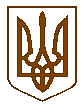 Білокриницька сільська радаРівненського району  РівненськоЇ області(шоста чергова сесія восьмого скликання)РІШЕННЯ07 червня 2021 року                                                                        		 № 199Про розгляд  рішеньГородищенської сільської радиНа підставі статей 26, 59 Закону України «Про місцеве самоврядування в Україні», Закону України «Про внесення змін до деяких законів України щодо впорядкування окремих питань організації та діяльності органів місцевого самоврядування і районних державних адміністрацій», враховуючи рішення Конституційного Суду України від 16.04.2009 №7-рп/2009, за погодженням з постійною комісією з питань захисту прав людини, законності, правопорядку, розвитку місцевого самоврядування, депутатської діяльності та етики, сесія сільської ради В И Р І Ш И Л А :	1. Скасувати рішення Городищенської сільської ради від 09 квітня 2019 року №1165 «Про відміну рішення сесії сільської ради від 22 вересня 2011 року №98».	2.  Вважати чинним рішення Городищенської сільської ради від 22 вересня 2011 року №98 «Про надання дозволу на складання проекту землеустрою щодо відведення земельної ділянки у власність для ведення особистого селянського господарства» на дату прийняття.Сільський голова                   			                        Тетяна  ГОНЧАРУК